СОВЕТ  ДЕПУТАТОВ  ЧЕТВЕРТОГО  СОЗЫВАМУНИЦИПАЛЬНОГО  ОБРАЗОВАНИЯ  РОПШИНСКОЕ  СЕЛЬСКОЕ  ПОСЕЛЕНИЕЛОМОНОСОВСКОГО  МУНИЦИПАЛЬНОГО  РАЙОНАЛЕНИНГРАДСКОЙ  ОБЛАСТИР Е Ш Е Н И Е № 2229 апреля  2021 годаО присвоении наименования элементу улично-дорожной сети  в п. Ропша МО Ропшинское сельское поселение МО Ломоносовского муниципального района Ленинградской области    Рассмотрев представленные материалы: заявку главы местной администрации МО Ропшинское сельское поселение, руководствуясь Положением о порядке присвоения наименований элементам улично-дорожной сети, наименований элементам планировочной структуры, изменения, аннулирования таких наименований в муниципальном образовании Ропшинское сельское поселение Ломоносовского муниципального района Ленинградской области, утвержденным решением совета депутатов МО Ропшинское сельское поселение №9 от 26.02.2018 г.,  Совет депутатов МО Ропшинское сельское поселение решил:Присвоить наименование элементу улично-дорожной сети в п. Ропша Ропшинского сельского поселения: - улица Народная.Обязать местную администрацию МО Ропшинское сельское поселение:2.1. Информацию о присвоении наименования улице  в п. Ропша Ропшинского сельского поселения разместить на официальном сайте МО Ропшинское сельское поселение в информационно-телекоммуникационной сети Интернет, на информационных стендах поселения, а также на стенде в местной администрации Ропшинского сельского поселения.Настоящее решение вступает в силу с момента подписания. Глава муниципального образования Ропшинское сельское поселение     	                                                             А. Г. БахлаевПриложение к решению совета депутатовМО Ропшинское сельское поселение № _____ от 29.04.2021 г.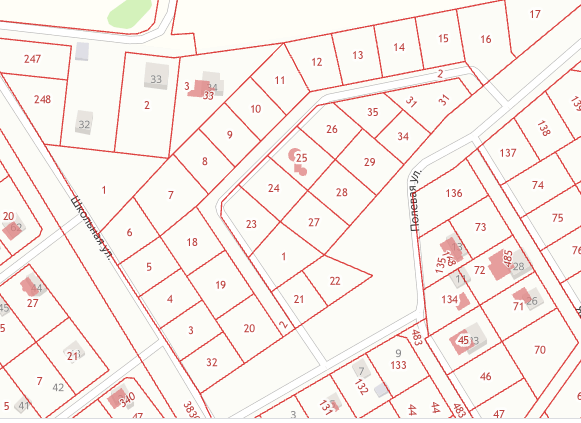      ул. Народная